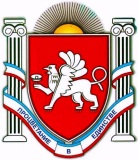  РЕСПУБЛИКА  КРЫМ                                          НИЖНЕГОРСКИЙ  РАЙОНАДМИНИСТРАЦИЯ  НОВОГРИГОРЬЕВСКОГО  СЕЛЬСКОГО  ПОСЕЛЕНИЯ ПОСТАНОВЛЕНИЕот 07.12.2020г.                                                                                    №315.2с.Новогригорьевка "Об утверждении Программы профилактики нарушений обязательных требований в рамках осуществления муниципального контроля на территории Новогригорьевского сельского поселения Нижнегорского района Республики Крым на 2021 год"В соответствии с Федеральным законом от 06.10.2003 N 131-ФЗ "Об общих принципах организации местного самоуправления в Российской Федерации", Постановлением Правительства Российской Федерации от 26 декабря 2018 года N 1680 "Об утверждении общих требований к организации и осуществлению органами государственного контроля (надзора), органами муниципального контроля мероприятий по профилактике нарушений обязательных требований, требований, установленных муниципальными правовыми актами", Уставом муниципального образования Новогригорьевское сельское поселение, администрация Новогригорьевского сельского поселенияПОСТАНОВЛЯЕТ:1. Утвердить программу профилактики нарушений в рамках осуществления муниципального контроля на территории Новогригорьевского сельского поселения на 2021 год (Приложение).2. Должностным лицам, уполномоченным на осуществление муниципального контроля на территории Новогригорьевского сельского поселения, обеспечить размещение на официальном сайте администрации Новогригорьевского сельского поселения информации, установленной Постановлением Правительства Российской Федерации от 26.12.2018 N 1680.3. Настоящее постановление разместить на информационной доске администрации Новогригорьевского сельского поселения по адресу: с.Новогригорьевка, ул.Мичурина, 59, а также на  официальном сайте администрации Новогригорьевского сельского поселения Нижнегорского района Республики Крым.4. Настоящее постановление вступает в силу со дня его подписания.5. Контроль за исполнением настоящего постановления оставляю за собой.Председатель Новогригорьевского сельского совета – глава администрации Новогригорьевского сельского поселения 								Данилин А.М.Приложениек постановлению администрацииНовогригорьевского сельского поселенияот 07 декабря  2020 года №315.2Программа
профилактики нарушений обязательных требований законодательства в рамках осуществления муниципального контроля на территории Новогригорьевского сельского поселения на 2021 годI. Аналитическая часть1. Общие положения1. Настоящая программа разработана в целях организации и осуществления органами местного самоуправления Новогригорьевского сельского поселения, уполномоченными на осуществление муниципального контроля (далее соответственно - органы муниципального контроля), мероприятий по профилактике нарушений требований, установленных федеральными законами и принимаемыми в соответствии с ними иными нормативными правовыми актами Российской Федерации, законами и иными нормативными правовыми актами Республики Крым (далее - обязательные требования), требований, установленных муниципальными правовыми актами органами местного самоуправления Новогригорьевского сельского поселения.2. Виды осуществляемого муниципального контроля на территории Новогригорьевского сельского поселения2.1. Осуществление муниципального жилищного контроля на территории Новогригорьевского сельского поселения.(№139 от 01.04.2020 года, с изм. №157 от 18.05.2020 г. )2.2.  Осуществление муниципального контроля в сфере торговой деятельности и потребительского рынка на территории Новогригорьевского сельского поселения.        (№105 от 22.12.2015 года, с изм.№47 от 20.05.2016 г. №175 от 20.11.2017г. №74 от 12.04.2019 г. ).2.3. Осуществление контроля за соблюдением Правил благоустройства территории Новогригорьевского сельского поселения. (№141 от 01.04.2020 года, с изм.№158 от 18.05.2020 г.).2.4. Осуществление муниципального  имущественного контроля на территории Новогригорьевского сельского поселения.        (№ 104 от 22.12.2015 года, с изм. №170 от 10.11.2017 г. ).3. Обзор по каждому виду муниципального контроля, осуществляемого на территории Новогригорьевского сельского поселенияМуниципальный жилищный контрольМуниципальный контроль в сфере торговой деятельности и потребительского рынка ______Муниципальный  контроль за соблюдением Правил благоустройстваМуниципальный имущественный  контроль4. Основные цели и задачи Программы профилактики нарушений, направленные на минимизацию рисков причинения вреда охраняемых законом ценностям и (или) ущербаНастоящая Программа разработана на 2021 год и определяет цели, задачи и порядок осуществления органами муниципального контроля профилактических мероприятий, направленных на предупреждение нарушений обязательных требований.4.1 Целями профилактической работы являются:а) предупреждение нарушений подконтрольными субъектами обязательных требований, включая устранение причин, факторов и условий, способствующих возможному нарушению обязательных требований;б) снижение административной нагрузки на подконтрольные субъекты;в) создание у подконтрольных субъектов мотивации к добросовестному поведению;г) снижение уровня ущерба, причиняемого охраняемым законом ценностям.4.2 Задачами профилактической работы являются:а) укрепление системы профилактики нарушений обязательных требований;б) выявление причин, факторов и условий, способствующих нарушениям обязательных требований, разработка мероприятий, направленных на устранение обязательных требований;в) повышение правосознания и правовой культуры юридических лиц, индивидуальных предпринимателей и граждан.4.3 Целевыми индикаторам и показателями качества и результативности Программы являются:а) информированность подконтрольных субъектов о содержании обязательных требований;б) понятность обязательных требований, их однозначное толкование подконтрольными субъектами и должностными лицами органа муниципального контроля;в) удовлетворенность подконтрольных субъектов обеспечением доступности информации о принятых и готовящихся изменениях обязательных требований, размещенной на официальном сайте администрации Новогригорьевского сельского поселения в информационно-телекоммуникационной сети Интернет;г) информированность подконтрольных субъектов о порядке проведения проверок, правах подконтрольных субъектов при проведении проверок;д) выполнение профилактических программных мероприятий.4.4 Количественным показателем реализации программы является количество проведенных профилактических мероприятий.5. План мероприятий по профилактике нарушений на 2021 год6. Примерный план мероприятий по профилактике нарушений на 2022 - 2023 годы7. Механизм реализации программыРеализация Программы планируется путем осуществления профилактических мероприятий, указанных в разделе 5 настоящей Программы.Лицам, ответственным за непосредственную организацию и проведение профилактических мероприятий, указанных в разделе 5 настоящей Программы, являются должностные лица администрации Новогригорьевского сельского поселения, уполномоченные на осуществление муниципального контроля.Контроль реализации Программы осуществляется в течение 2021 года.8. Отчетные показатели Программы8.1. Отчетные показатели Программы предназначены способствовать максимальному достижению сокращения количества нарушений субъектами, в отношении которых осуществляется муниципальный земельный контроль, обязательных требований, включая устранение причин, факторов и условий, способствующих возможному нарушению обязательных требований земельного законодательства:8.1.1. Количество выявленных нарушений;8.1.2. Количество выданных предостережений;8.1.3. Количество субъектов, которым выданы предостережения;8.1.4. Информирование юридических лиц, индивидуальных предпринимателей по вопросам соблюдения обязательных требований.8.1.5. Проведение семинаров, конференций, разъяснительной работы, в том числе в средствах массовой информации, и подобных мероприятий по информированию юридических лиц, индивидуальных предпринимателей по вопросам соблюдения обязательных требований.Подконтрольные субъектыЮридические лица, индивидуальные предприниматели, гражданеОбязательные требования, требования, установленные муниципальными правовыми актами, оценка соблюдения которых является предметом муниципального контроляПредметом муниципального жилищного контроля является соблюдение юридическими лицами, индивидуальными предпринимателями и гражданами установленных в соответствии с жилищным законодательством, законодательством об энергосбережении и о повышении энергетической эффективности, требований к использованию и сохранности жилищного фонда независимо от его форм собственности, в том числе требований к жилым помещениям, их использованию и содержанию, использованию и содержанию общего имущества собственников помещений в многоквартирных домах, созданию и деятельности юридических лиц, индивидуальных предпринимателей, осуществляющих управление многоквартирными домами, оказывающих услуги и (или) выполняющих работы по содержанию и ремонту общего имущества в многоквартирных домах, предоставлению коммунальных услуг собственникам и пользователям помещений в многоквартирных домах и жилых домах, требований энергетической эффективности и оснащенности помещений многоквартирных домов и жилых домов приборами учета используемых энергетических ресурсов (далее - обязательные требования), установленных в отношении муниципального жилищного фонда федеральными законами и законами Республики Крым в области жилищных отношений, а также муниципальными правовыми актами, в том числе требований, установленных в соответствии с жилищным законодательством к созданию и деятельности юридических лиц, индивидуальных предпринимателей, осуществляющих управление многоквартирными домами, оказывающих услуги и (или) выполняющих работы по содержанию и ремонту общего имущества в многоквартирных домах.Данные о проведенных мероприятиях по контролю, мероприятиях по профилактике нарушений и их результатах,1) Регулярное осуществление информирования юридических лиц, индивидуальных предпринимателей, граждан по вопросам соблюдения обязательных требований, в том числе посредством разработки и опубликования руководств по соблюдению обязательных требований, проведение разъяснительной работы и иными способами.2) Ежегодное проведение проверок соблюдения обязательных требований.3) Выдача предписаний юридическим лицам, индивидуальным предпринимателям, гражданам об устранении выявленных нарушений с указанием сроков их устранения.Анализ и оценка рисков причинения вреда охраняемым законом ценностям и (или) анализ и оценка причиненного ущербаСистема оценки состоит из следующих основных элементов:- базовая модель и показатели контрольно-надзорной деятельности, определенные на ее основе;- механизм сбора и анализа данных, включая статистические данные, позволяющие оценить уровень достижения общественно значимых результатов контрольно-надзорной деятельности;- порядок анализа показателей контрольно-надзорной деятельности и применения результатов указанного анализа.Подконтрольные субъектыЮридические лица, индивидуальные предпринимателиОбязательные требования, требования, установленные муниципальными правовыми актами, оценка соблюдения которых является предметом муниципального контроляПредметом муниципального контроля является соблюдение юридическими лицами, индивидуальными предпринимателями требований, установленных действующим законодательством, нормативными правовыми актами Российской Федерации и Республики Крым, муниципальными нормативными правовыми, правовыми актами в сфере торговой деятельности потребительского рынка, в том числе соблюдение обязательных требований торговой деятельности: - схем размещения нестационарных торговых объектов на территории муниципального образования Новогригорьевское сельское поселение Нижнегорского района Республики Крым; - законодательства в области продажи табачной и алкогольной продукций на территории муниципального образования Новогригорьевское сельское поселение Нижнегорского района Республики Крым;- организации и осуществления деятельности по продаже товаров (выполнению работ, оказанию услуг) на розничных рынках, в том числе соблюдения порядка организации ярмарок и продажи товаров (выполнения работ, оказания услуг) на них, установленного правовыми актами органов государственной власти Республики Крым, за исключением случаев, если организатором ярмарки выступает федеральный орган государственной власти на территории муниципального образования Новогригорьевское сельское поселение Нижнегорского района Республики Крым (далее - обязательные требования).          Объектом муниципального контроля являются деятельность юридических лиц, индивидуальных предпринимателей, граждан по недопущению нарушений в соблюдении обязательных требований в ходе осуществления торговой деятельности на территории муниципального образования Новогригорьевское сельское поселение Нижнегорского района Республики Крым (далее – Новогригорьевское поселение).Задачей муниципального контроля является обеспечение соблюдения организациями независимо от их организационно-правовых форм и форм собственности, их руководителями, должностными лицами, а также гражданами обязательных требований. Своевременное выявление, пресечение и устранение правонарушений обязательных требований предпринимателями, юридическими и физическими лицами, а так же должностными лицами на территории Новогригорьевского поселения.Данные о проведенных мероприятиях по контролю, мероприятиях по профилактике нарушений и их результатах,1) Регулярное осуществление информирования юридических лиц, индивидуальных предпринимателей по вопросам соблюдения обязательных требований, в том числе посредством разработки и опубликования руководств по соблюдению обязательных требований, проведение разъяснительной работы и иными способами.2) Ежегодное проведение проверок соблюдения обязательных требований.3) Выдача предписаний юридическим лицам, индивидуальным предпринимателям об устранении выявленных нарушений с указанием сроков их устранения.Анализ и оценка рисков причинения вреда охраняемым законом ценностям и (или) анализ и оценка причиненного ущербаСистема оценки состоит из следующих основных элементов:- базовая модель и показатели контрольно-надзорной деятельности, определенные на ее основе;- механизм сбора и анализа данных, включая статистические данные, позволяющие оценить уровень достижения общественно значимых результатов контрольно-надзорной деятельности;- порядок анализа показателей контрольно-надзорной деятельности и применения результатов указанного анализа.Подконтрольные субъектыЮридические лица, индивидуальные предприниматели, гражданеОбязательные требования, требования, установленные муниципальными правовыми актами, оценка соблюдения которых является предметом муниципального контроляПредметом муниципального  контроля за соблюдением Правил благоустройства  является соблюдение юридическими лицами, индивидуальными предпринимателями и гражданами установленных в соответствии с  Приказом Минстроя России от 13.04.2017 года № 711/пр «Об утверждении методических рекомендаций для подготовки Правил благоустройства территорий поселений, городских округов, внутригородских районов», Правил благоустройства и содержания территории муниципального образования Новогригорьевское сельское поселение Нижнегорского района Республики Крым  (далее – Новогригорьевское сельское поселение) и создание благоприятной для жизни и здоровья людей среды обитания.Правила благоустройства устанавливают порядок и требования по содержанию и уборке территорий Новогригорьевского сельского поселения, в том числе по сезонам года, порядок содержания зеленых насаждений, малых архитектурных форм, нестационарных торговых объектов, нестационарных объектов сферы услуг, элементов благоустройства, определяют порядок выполнения работ по ремонту и окраске фасадов зданий, порядок сбора и вывоза твердых бытовых отходов, эксплуатации дорог,  содержание мест захоронения и погребения, доступности среды территории, праздничного оформления территории, а также предусматривают ответственность за нарушение настоящих Правил.Данные о проведенных мероприятиях по контролю, мероприятиях по профилактике нарушений и их результатах,1) Регулярное осуществление информирования юридических лиц, индивидуальных предпринимателей, граждан по вопросам соблюдения обязательных требований, в том числе посредством разработки и опубликования руководств по соблюдению обязательных требований, проведение разъяснительной работы и иными способами.2) Ежегодное проведение проверок соблюдения обязательных требований.3) Выдача предписаний юридическим лицам, индивидуальным предпринимателям, гражданам об устранении выявленных нарушений с указанием сроков их устранения.Анализ и оценка рисков причинения вреда охраняемым законом ценностям и (или) анализ и оценка причиненного ущербаСистема оценки состоит из следующих основных элементов:- базовая модель и показатели контрольно-надзорной деятельности, определенные на ее основе;- механизм сбора и анализа данных, включая статистические данные, позволяющие оценить уровень достижения общественно значимых результатов контрольно-надзорной деятельности;- порядок анализа показателей контрольно-надзорной деятельности и применения результатов указанного анализа.Подконтрольные субъектыЮридические лица, индивидуальные предприниматели, гражданеОбязательные требования, требования, установленные муниципальными правовыми актами, оценка соблюдения которых является предметом муниципального контроляПредметом муниципального контроля является муниципальное имущество, находящееся в пользовании юридических лицам, индивидуальных предпринимателей, граждан в процессе осуществления ими какой либо деятельности. Объектом муниципального контроля является деятельность юридических лиц, индивидуальных предпринимателей и граждан по использованию муниципального имущества на территории муниципального образования Новогригорьевское сельское поселение Нижнегорского района Республики Крым (далее – Новогригорьевское поселение).Задачей муниципального имущественного контроля является контроль за соблюдением юридическими лицами, организациями независимо от их организационно-правовых форм и форм собственности, их руководителями, должностными лицами, а также гражданами требований и требований установленных федеральными законами и принимаемыми в соответствии с ними иными нормативными правовыми актами (далее - обязательные требования), в отношении эффективного, бережного использования муниципального имущества в границах Новогригорьевского сельского поселения Нижнегорского  района Республики Крым, выполнение предписаний органов муниципального контроля. Выявление самовольно используемого муниципального имущества или используемого без документов, удостоверяющих право собственности, пользования муниципальным имуществом, оформленных в установленном порядке.Данные о проведенных мероприятиях по контролю, мероприятиях по профилактике нарушений и их результатах,1) Регулярное осуществление информирования юридических лиц, индивидуальных предпринимателей, граждан по вопросам соблюдения обязательных требований, в том числе посредством разработки и опубликования руководств по соблюдению обязательных требований, проведение разъяснительной работы и иными способами.2) Ежегодное проведение проверок соблюдения обязательных требований.3) Выдача предписаний юридическим лицам, индивидуальным предпринимателям, гражданам об устранении выявленных нарушений с указанием сроков их устранения.Анализ и оценка рисков причинения вреда охраняемым законом ценностям и (или) анализ и оценка причиненного ущербаСистема оценки состоит из следующих основных элементов:- базовая модель и показатели контрольно-надзорной деятельности, определенные на ее основе;- механизм сбора и анализа данных, включая статистические данные, позволяющие оценить уровень достижения общественно значимых результатов контрольно-надзорной деятельности;- порядок анализа показателей контрольно-надзорной деятельности и применения результатов указанного анализа.МероприятиеОтветственныйСроки (периодичность) их проведенияРазмещение на официальном сайте Новогригорьевского сельского поселения в сети "Интернет" для каждого вида муниципального контроля перечней нормативных правовых актов или их отдельных частей, содержащих обязательные требования, требования, установленные муниципальными правовыми актами, оценка соблюдения которых является предметом муниципального контроля, а также текстов соответствующих нормативных правовых актов;Должностные лица, уполномоченные на осуществление муниципального контроляПостоянно, по мере внесения изменений в нормативные правовые актыИнформирование юридических лиц, индивидуальных предпринимателей по вопросам соблюдения обязательных требований, требований, установленных муниципальными правовыми актами, в том числе посредством разработки и опубликования руководств по соблюдению обязательных требований, требований, установленных муниципальными правовыми актами, а также рекомендации о проведении необходимых организационных, технических мероприятий, направленных на внедрение и обеспечение соблюдения обязательных требований, требований, установленных муниципальными правовыми актами;Должностные лица, уполномоченные на осуществление муниципального контроляПостоянно, по мере внесения изменений в нормативные правовые актыОбеспечение регулярного обобщения практики осуществления в соответствующей сфере деятельности муниципального контроля и размещение официальном сайте Новогригорьевского сельского поселения в сети "Интернет" соответствующих обобщений, в том числе с указанием наиболее часто встречающихся случаев нарушений обязательных требований, требований, установленных муниципальными правовыми актами, с рекомендациями в отношении мер, которые должны приниматься юридическими лицами, индивидуальными предпринимателями в целях недопущения таких нарушений;Должностные лица, уполномоченные на осуществление муниципального контроляДекабрь 2021Выдача предостережений о недопустимости нарушения обязательных требований, требований, установленных муниципальными правовыми актами, в соответствии с частями 5 - 7 статьи 8.2. Федерального закона "О защите прав юридических лиц и индивидуальных предпринимателей при осуществлении государственного контроля (надзора) и муниципального контроля" от 26.12.2008 N 294-ФЗДолжностные лица, уполномоченные на осуществление муниципального контроляПостоянноМероприятиеОтветственныйСроки (периодичность) их проведенияРазмещение на официальном сайте Новогригорьевского сельского поселения в сети "Интернет" для каждого вида муниципального контроля перечней нормативных правовых актов или их отдельных частей, содержащих обязательные требования, требования, установленные муниципальными правовыми актами, оценка соблюдения которых является предметом муниципального контроля, а также текстов соответствующих нормативных правовых актов;Должностные лица, уполномоченные на осуществление муниципального контроляПостоянно, по мере внесения изменений в нормативные правовые актыИнформирование юридических лиц, индивидуальных предпринимателей по вопросам соблюдения обязательных требований, требований, установленных муниципальными правовыми актами, в том числе посредством разработки и опубликования руководств по соблюдению обязательных требований, требований, установленных муниципальными правовыми актами, а также рекомендации о проведении необходимых организационных, технических мероприятий, направленных на внедрение и обеспечение соблюдения обязательных требований, требований, установленных муниципальными правовыми актами;Должностные лица, уполномоченные на осуществление муниципального контроляПостоянно, по мере внесения изменений в нормативные правовые актыОбеспечение регулярного обобщения практики осуществления в соответствующей сфере деятельности муниципального контроля и размещение на официальном сайте Новогригорьевского сельского поселения в сети "Интернет" соответствующих обобщений, в том числе с указанием наиболее часто встречающихся случаев нарушений обязательных требований, требований, установленных муниципальными правовыми актами, с рекомендациями в отношении мер, которые должны приниматься юридическими лицами, индивидуальными предпринимателями в целях недопущения таких нарушений;Должностные лица, уполномоченные на осуществление муниципального контроляДекабрь 2022-2023Выдача предостережений о недопустимости нарушения обязательных требований, требований, установленных муниципальными правовыми актами, в соответствии с частями 5 - 7 статьи 8.2. Федерального закона "О защите прав юридических лиц и индивидуальных предпринимателей при осуществлении государственного контроля (надзора) и муниципального контроля" от 26.12.2008 N 294-ФЗДолжностные лица, уполномоченные на осуществление муниципального контроляПостоянно